Anmeldebogen MIND THE GAP! – STARTING UP YOUR CAREER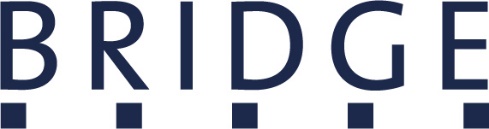 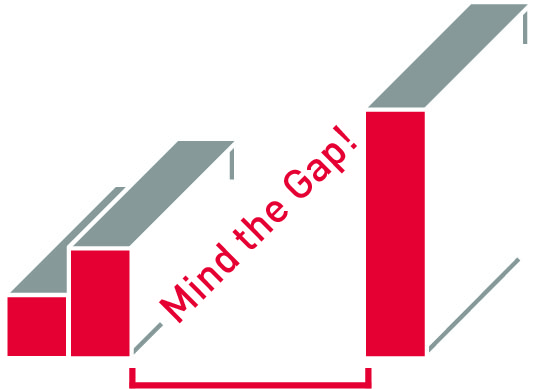 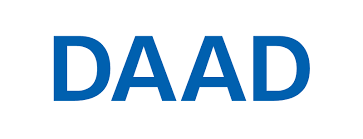 PERSÖNLICHE DATENVorname:Nachname:Anschrift:Telefon:E-Mail:Geburtsdatum:Staatsangehörigkeit:STUDIUM IN DEUTSCHLANDStudiengang:Fachsemester:Angestrebter Abschluss:STUDIUM IM HEIMATLAND (Zutreffendes bitte kennzeichnen) JaNeinHochschule:Studienfach:Abschluss:STIPENDIENErhalten Sie ein Stipendium für Ihr Studium in Deutschland oder haben sie zuvor eines erhalten?(z.B. durch DAAD oder einer  Stiftung aus dem Heimatland, … ?)STUDIENBEZOGENE PRAKTIKAZeitraum:Arbeitgeber/Tätigkeit:Zeitraum:Arbeitgeber/Tätigkeit:NEBENJOB WÄHREND DES STUDIUMSWie viele Stunden/Monat?Arbeitgeber: EHRENAMTLICHE TÄTIGKEITENWas?Für wen?MITGLIEDSCHAFT IN NETZWERKEN/VERBÄNDEN/ VEREINENWo?Wo?MÖCHTEN SIE NACH DEM STUDIUM IN EINEM UNTERNEHMEN ARBEITEN?JaNeinMÖCHTEN SIE SICH NACH DEM STUMDIUM EVENTUELL SELBSTÄNDIG MACHEN?JaNeinBLEIBEABSICHTWo wollen Sie nach dem Studium arbeiten?(Zutreffendes bitte Kennzeichnen)DeutschlandHeimatlandEnglischsprachiges AuslandNicht-englischsprachiges AuslandAndere: MEINE DEUTSCHKENNTNISSE SIND:(Zutreffendes bitte Kennzeichnen)A1  A2  B1  B2  C1  C2WIE WICHTIG SIND IHNEN…(Zutreffendes bitte Kennzeichnen)Berufs- und Karriereplanung++       +       -       --Kontakte zu Unternehmen zu knüpfen++       +       -       --Entwickeln von interkulturellen Kompetenzen++       +       -       --Verbesserung von Deutschkenntnissen für Bewerbungssituationen++       +       -       --Ausbau von Soft Skills für Bewerbungen und Vorstellungsgespräche++       +       -       --Mehr über die Möglichkeiten einer eigenen Unternehmensgründung zu lernen++       +       -       --Mehr über den Ablauf und Unterstützungsmöglichkeiten einer Unternehmensgründung zu erfahren++       +       -       --